Stephenson Area Public Schools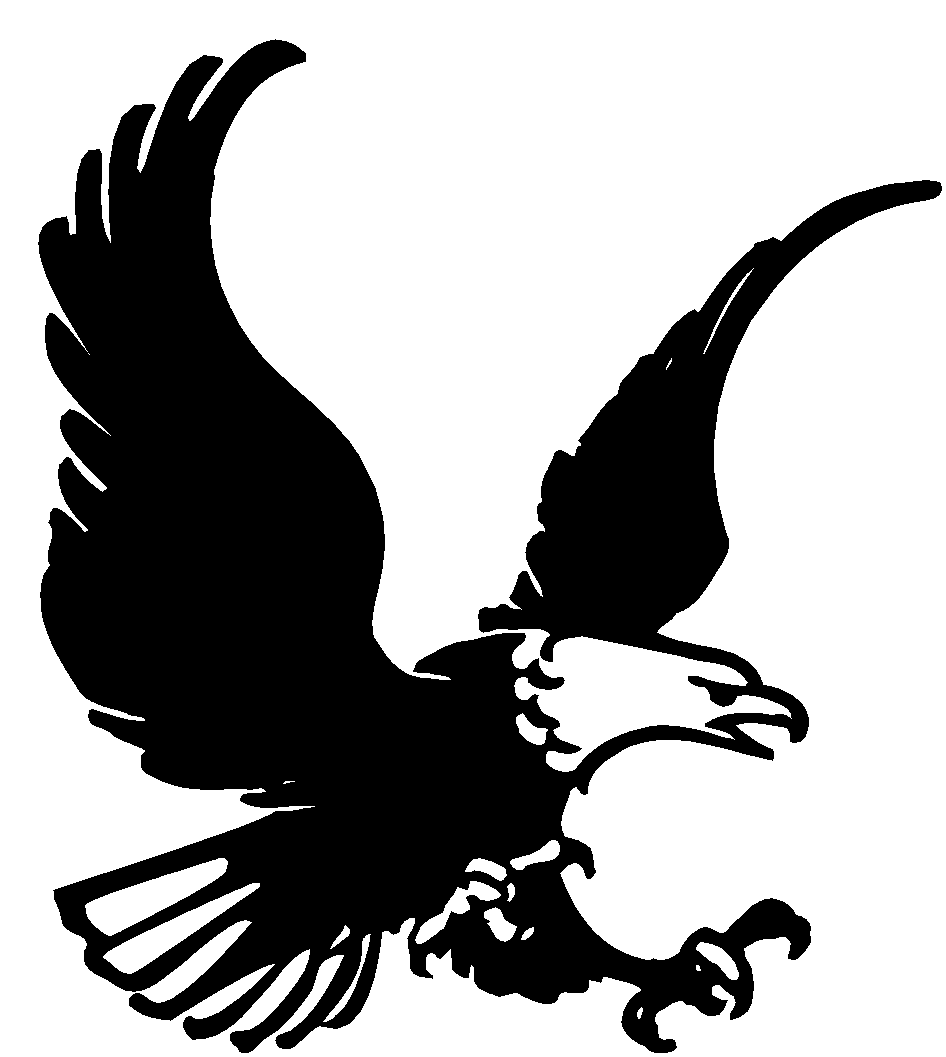 W526 Division Street – P.O. Box 509Stephenson, Michigan 49887Phone 906-753-2221 Fax 906-753-4676POSITION POSTINGStephenson Area Public SchoolsPOSTING DATE:  January 16, 2018POSITION:  ESL Paraprofessional / Spanish InterpreterNOTE:  Stephenson Area Public Schools is seeking a professional who is committed to serving and assisting ESL students.  The successful candidate will possess the skills necessary to assist ESL students in the general education setting.  The successful candidate will be chosen on the basis of skills.QUALIFICATIONS:Experience in worked with K-5 students preferredDemonstrate enthusiasm in working with K-8 studentsDemonstrate ability to work with ESL studentsDemonstrate ability to work collaboratively with the teacherPositive public relations and communication skills requiredAbility to demonstrate effective interpersonal skills with adults and studentsAbility to build and maintain positive relationshipsAbility to work cooperatively within a teamAPPLY TO:  Candidates must submit a letter of interest:			Mrs. Becky Marciniak, Assistant Principal / Special Projects Director			Stephenson Area Public Schools			W526 Division Street			Stephenson, MI 49887DEADLINE: Until Filled